Checklist privé sanitairNaam camping: Marveld recreatieFoto’s van het privé sanitair 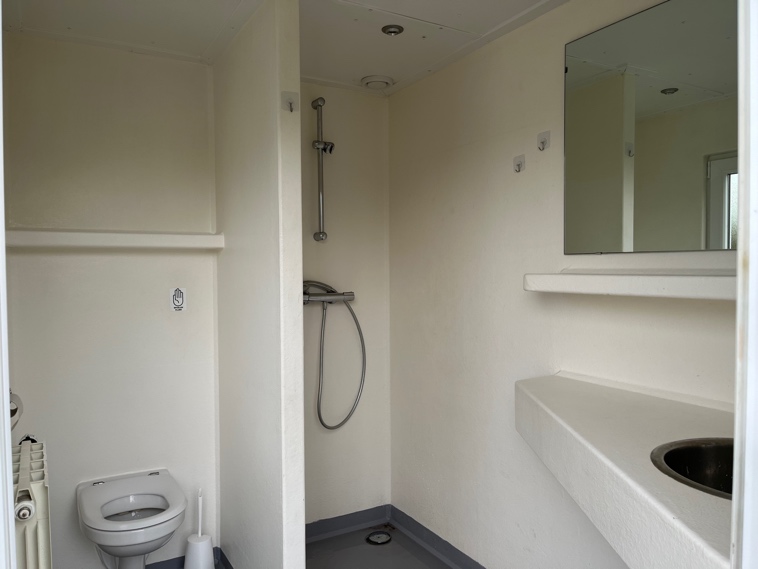 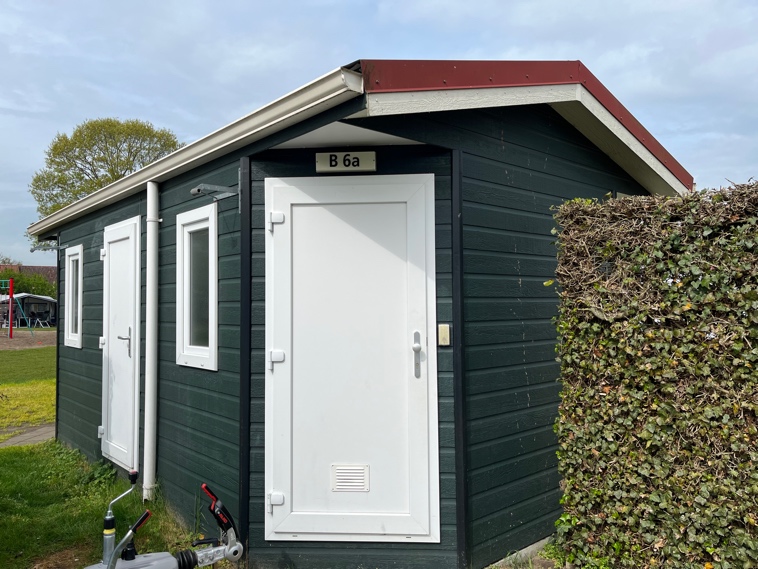 Stopcontact bij de wastafel√Plankje boven de wastafel√Spiegel√Prullenbakje√Haakje bij de wastafel om handdoekje op te hangen√Plankje bij de douche om doucheproducten te plaatsenWc borstel (schoon)√Wc papier aanwezig (meer dan 1 rol)Verwarming√Haakje om kleding op te hangen√Wasbak aan de buitenkant van de unitUnit netjes en schoon √